Olympus OM40
posted 12-20-'02 This camera manual library is for reference 
and historical purposes, all rights reserved.
This page is copyright© by , M. Butkus, NJ.
This page may not be sold or distributed without 
the expressed permission of the producer
I have no connection with any camera company.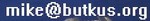 On-line camera manual library
 If you find this manual useful, how about a donation of $3 to:
 
M. Butkus, 29 Lake Ave., High Bridge, NJ 08829-1701
and send your e-mail address so I can thank you.
Most other places would charge you $7.50 for a electronic copy
or $18.00 for a hard to read Xerox copy.
 This will help me to continue to host this site,
buy new manuals, and pay their shipping costs.
It'll make you feel better, won't it?
If you use Pay Pal, use the link below.

Use the above address for a check, M.O. or cash.Top of Form

www.PayPal.me/butkus

Venmo  @mike-butkus-camera

Bottom of FormBack to main camera manual page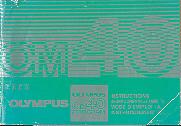 Thank you for choosing the Olympus OM-40 PROGRAM. This camera is equipped with a unique ESP (Electro-Selective Pattern) metering system. By combining this metering mode with the automatic film speed setting mode and programmed exposure mode, anyone can take perfectly exposed pictures with ease. Before using the camera, please read this operation manual carefully through while checking with your camera to become familiar with this versatile SLR.Note: All the components of the Olympus OM-40 PROGRAM are carefully designed and their production and assembly is strictly controlled to enhance the unmatched performance of the system. If any interchangeable lenses, flashes, or accessories other than Olympus products are used, Olympus cannot be responsible for poor results or damage of the OM-40 PROGRAM.
TABLE OF CONTENTSDescription of Controls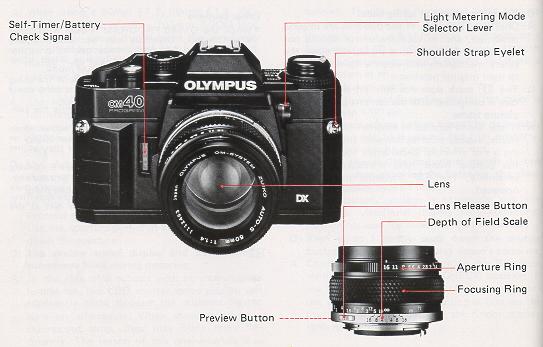 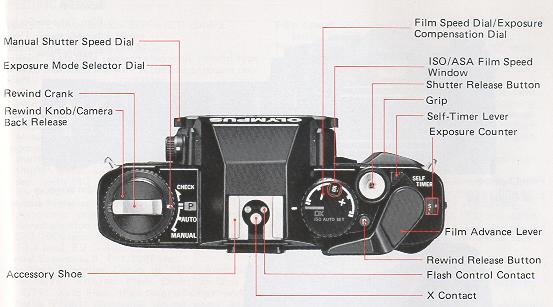 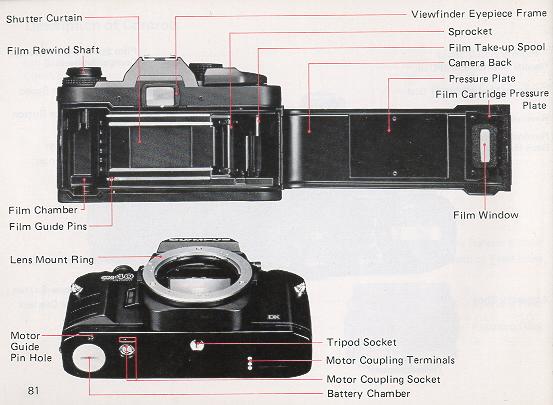 
SPECIFICATIONSType: TTL auto-exposure 35mm SLR camera

Film Format: 24mm x 36mm.

Lens Mount: Olympus OM Mount.

Shutter: Horizontal running electronic control type focal plane shutter with automatic exposure controls from 2 sec. to 1/1000 sec.

Synchronization: X contact. Hot shoe with direct contact for OM T-Series electronic flash units.

Metering System: ESP (Electro-Selective Pattern) Metering and TTL Direct "off-the-film" Light Metering (center-weighted averaged metering).

Programmed Automatic Exposure: Type; Electronic shutter with automatic settings of aperture and shutter speed. Light measuring range; 2 - 1/1000 sec. (with ISO 100 film and 50mm F1.4 lens), EV 40 - 18.

Aperture-Preferred Automatic Exposure: Type; Automatic exposure control with aperture-preferred electronic shutter. Light measuring range: 2 - 1/1000 sec. (with ISO 100 film and 50mm F1.4 lens). EV 0 - 18.

Manual Exposure: B, 1 - 1/1000 sec.

Auto Flash Exposure: Choice of "OTF" Auto Flash or "OTF" Program Flash. Direct contacts for "OTF" Auto Flash. (Full automatic flash with T-Series Flash); Automatic shutter speed setting for flash exposures.

Exposure Compensation: + / - 2 EV in 1/3 stop increments.

Film Speed: ISO 25 - 3200. Selection of automatic setting for DX coded films or manual setting.

Film Advance: Film advance lever with 130° angle for one long or several short strokes and pre-advance angle 30°. Motor drive and winder usable.

Film Rewind: Rewind crank.

Viewfinder: Pentaprism eye-level type. Wide field finder with bright Lumi-Micron Matte focusing screen with central microprism/split image rangefinder. Finder view-field: 93% of actual picture field. Finder magnification: 0.92X with 50mm lens at infinity.

Viewfinder Information: LED multi-mode display (1 min. limiter),

Self-timer: 12 second delay electronic self-timer. Setting by lever. Automatically cancelled by film advance. Audio-visual LED and PCV indications.

Battery Check: 3-level display with LED and alarm sound.

Camera Back: Non-detachable, with window for reading DX coded film information.

Grip: Large elastic grip on front and rear of camera with non-slip texture..

Power Source: Two 1.5V silver oxide (SR44) batteries or alkaline-manganese (LR44) batteries.

Dimensions: 135.5 x 86 x 53mm (5.33" x 3.39" x 2.09") (Body only).

Weight: 460 g. (16.2 oz.) (Body only).

<Preparations before Taking Pictures>
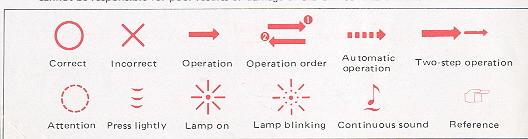 The Olympus OM-40 PROGRAM is basically designed for automatic film speed setting withDX coded film.Mounting the Lens

Loading the Batteries

Checking the Batteries
After inserting the batteries, always check as follows:

Setting the Camera for Automatic Film Speed Setting

Loading the Film
< Taking Photographs (I) >This chapter explains how to take programmed automatic exposure pictures with ESP metering.In this mode, anyone can enjoy taking pictures with ease, even in difficult lighting conditions such as backlight.How to Take Programmed Automatic Exposure Pictures with ESP MeteringRewinding the Film

< Taking Photographs (II) >This mode a; you to respond creatively to the photo situation l free selection the lens aperture, shutter speed and exposure compensation settings. How to Take Aperture-Preferred Automatic Exposure Pictures
Manual ExposureManual Film Speed Setting

Exposure Compensation
<Other Operations> 
Using the Self-Timer
Bulb Exposure
Advanced Techniques If you want to improve. your pictures or refine your shooting techniques, it is important to understand the operation of your camera thoroughly. The following pages will provide detailed technical information on the OM-40 PROGRAM to help you create more sophisticated photographs.

SELECTING THE METERING MODE (A Choice of Two Metering Modes)
SELECTING THE METERING MODE (How to use ESP Metering)Subjects for which ESP Metering is Specially EffectiveESP Metering is the mode to set for general use. In this mode, you don't have to worry about how the picture will turn out. All you need do is press the shutter release. Even in tricky situations such as sharp backlighting, the camera responds flexibly to give you correctly exposed shots. This mode assures trouble-free shooting even with the kind of pictures that often turned out as failures because the exposure was wrong. In fact, ESP Metering greatly increases the range of auto exposure technology. The following examples should provide a useful reference.* When taking pictures in ESP metering mode, activate the viewfinder display by pressing the shutter release button lightly, then shoot.
· Notes on ESP metering 
The ESP metering mode works properly for the majority of subjects, but it may not be as effective in the following cases:

· When me subject is too small 
In this case, the metering method is practically the same as the center-weighted averaged metering.

· When the subject is not in the center of the viewfinder 
Because ESP metering measures with emphasis on the center of the viewfinder frame, it will give substantially the same result as the center-weighted, averaged metering. In this case, use manual exposure in ESP metering mode as follows,

· Manual exposure in ESP metering mode 
Set the metering mode switch to the ESP and the exposure mode to manual. 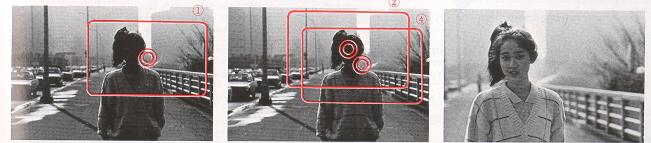 (1) Compose your photograph. 
(2) Aim the camera so that your subject is located in the center of the viewfinder. Now, the mark will turn on.
(3) Set the shutter speed at the same value as indicated in the viewfinder.
(4) Reframe your subject again as you originally did in (1), then focus and shoot it by depressing the shutter release button.
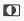 

ESP Metering Chart (ESP Algorithm)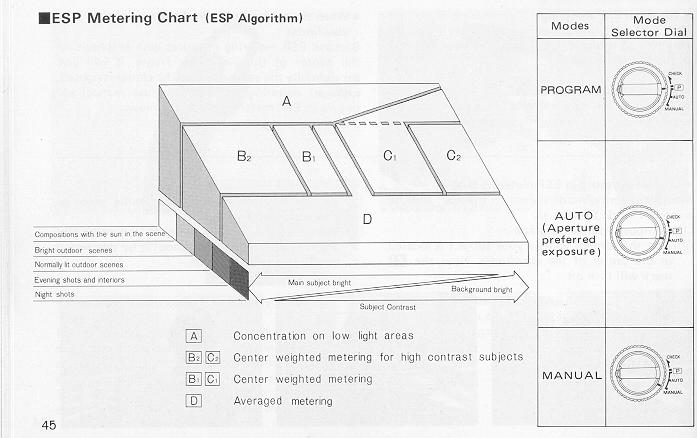 GUIDE TO SELECTION OF: EXPOSURE MODE
SELECTING THE EXPOSURE MODE - PROGRAM -


PROGRAM DIAGRAMSSELECTING THE EXPOSURE MODE: --AUTO (Aperture Preferred)· Auto Exposures
This is an aperture preferred auto mode in which the shutter speed is set automatically by the camera to give the correct exposure for the aperture which the photographer has set after considering the kind of picture desired. Settings are simple. First set the Mode Selector Dial to AUTO. Then set the desired aperture on the aperture ring. In this mode you have a creative freedom to select desired depth of field and other effects, for the kind of results it is hard to obtain in Program Mode. For example, if you want to eliminate the background in a portrait shot, open up the lens aperture as far as you can.
When you want the background to appear sharply too, close the aperture down. In this way you can precisely adjust the lens depth of field for just the effect you want. Although this mode is basically aperture preferred, you can also use it as a shutter speed preferred mode by adjusting the lens aperture to get the shutter speed you require in the viewfinder display. Used in this way it is also highly suitable for getting the effects you want with moving subjects.


DEPTH OF FIELD
PREVIEW BUTTON

When you wish to see which objects fall within the acceptable zone of sharpness (depth of field), press the preview button on your lens. The diaphragm of the lens will stop down to the preset F stop enabling you to see the depth of field in the viewfinder.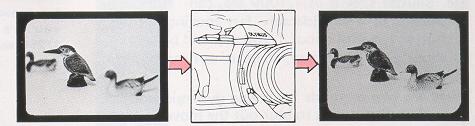 In PROGRAM mode, it is impossible to check the depth of field with the preview button. CAUTION: Do not take pictures in the Programmed exposure mode with the preview button depressed.


SHUTTER SPEEDS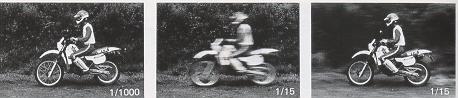 This camera offers various possibilities for visual expression by changing the shatter speed.
High shutter speeds can be used to "freeze" a moving subject to give sharp definition of the image. Shutter speeds of 1/1000 sec. can "stop" the movement of a considerably fast moving subject. A shutter speed of about 1/250 sec. will be enough to shoot a child at play, if he is not moving too quickly.
There are two methods for giving dynamic expressions. The first one is to blur out the movement of the subject itself, thereby creating a moving image. The second one is to pan the camera according to the movement of the subject. While the background is blurred, the subject is sharply defined to create a moving image.

*In using slow shutter spends, it is necessary to guard against camera shake. we will suggest a very practical method for choosing shutter speeds.  Generally, shutter speeds of which denominator value is larger than the focal length value of the lens used are good for preventing camera shake. If you are using a 50mm lens, for example, shutter spends of 1/60 sec. or higher are best; and if you are using a 200mm lens, shatter speeds of 1/250 sec. or higher are best.VIEWFINDER DISPLAY FOR AUTOMATIC EXPOSURE

SELECTING THE EXPOSURE MODE - MANUAL -SELECTING THE FILM SPEED SETTING MODE· DX ISO AUTO Film Speed Setting
Film speed information is recorded in the digital pattern imprinted on the cassette of DX type film. The OM40 PROGRAM reads this information through the electrical contacts located at six positions in the film chamber, and conveys it to the camera's computer. On reading this information, the film speed is automatically set on the camera. In other words, when you turn the OM40 PROGRAM film speed dial to the DX ISO AUTO SET position, whatever the film speed it is automatically set on the camera.  There is no risk of getting a mistaken setting when you change to a different film speed ... a common disaster in the past! When using the DX ISO AUTO setting, first make sure that you are using DX film. Also note that if there is any damage to the digital pattern on the film cassette, this could result in a mistaken film speed setting.

· ISO Manual Setting
The OM-40 PROGRAM also allows manual setting of the film speed in Exactly the same way as previous cameras. Also use this mode at times when you wish to set an exposure compensation on the dial.BULB EXPOSURE

MULTIPLE EXPOSURE
By tripping the shatter several times on the same frame, multiple images are produced on the same frame.

This is how to do:

(1) After the first exposure is ended, erect the rewind crank and turn it clockwise as far as it will go to take up film slack.

(2) While holding both the rewind knob and rewind button with your fingers to prevent them from moving, wind the film advance lever.
In fact, the film is not wound and the shutter is wound by this operation.

(3) Press the shutter release as you would do normally, and double exposure will occur.

(4) By repeating the steps (2) and (3), the frame will be exposed as many times as you want, However, the frame counter advances each time the shutter release is pressed.

(5) After ending the multiple exposure, put the front lens cap on and make a blind shot.
Note: The frame may shift slightly.INFRARED PHOTOGRAPHY Flash Photography

T-Series Flashes
Mounting the FlashHow to Use T-Series Flashes* When the power switch of a T-Series flash is turned on in the programmed mode, the camera's exposure mode will switch to the flash program if the light intensity is below the specified level. You will see it because the indicated shutter speed is "8" or slower. In this case, the shutter will trip at 1/60 sec.
* In the "OTF" auto flash mode, T-Series flashes will fire when the shutter speed is 1/60 sec. or slower. If you want to ensure that the flash will fire, however, adjust the aperture so that the shutter speed in the viewfinder becomes 1/30 sec. or slower.
Using Electronic Flashes Other Than Olympus T-Series Units

(1 ) Mount the flash on the accessory shoe.
The OM40 PROGRAM does not accept flash units without direct hot shoe contacts.

(2) Setting the aperture
If you are using an automatic flash, check the specifications on the flash and set the aperture accordingly.
If you are using a manual flash, determine the required aperture by the following formula. You can also use the flash's calculator panel and set the aperture based on this information.

Aperture = Flash guide number/Flash-to-subject distance

(3) Switch the camera's mode selector dial to MANUAL and shoot with a shutter speed of 1/60 sec. or slower.

* Read the instruction manual of your flash carefully.

Shooting with Motor Drive* Up to 3.5 frames a second with OM-40 PROGRAM, OM-2 8POT/PROGRAM and up to 5 frames a second with OM-1, OM-2, OM-3, OM-4, OM-20 and OM-30,

* When shooting a sequence with Motor Drive, Aperture priority or Manual Mode is recommended. In Program mode, the shutter speed may be slowed depending on the shooting condition.Motor Drive Group UnitsRemote Control System In addition, the M. Quartz Remote Controller 1 permits interval shooting with remote control and LCD display. The Remote Cords 1.2m and 5m allow you to shoot away from the camera by simple button operation.Macrophotography
Macrophoto Group Units

· Simplified Macro System
These units allow you to take close-ups up to life size with ease.
For example, Close-up lenses 49mm and 55mm (f-40cm) -- the 49mm can be used on normal 50mm F1.8, F1.4 and F1.2 standard lenses. You can take up to 0.63X life size close-ups by simply screwing them into the front of the standard lens.

* Auto Extension Tubes 7, 14 and 25. These components are placed between the lens and camera body and available in three thickness: 7mm, 14mm and 25mm. Used in combination up to seven variations, they allow you to take up to 1.1 X close-ups with a 50mm lens.

· Basic System
This is a full-scale macro system that permits low to high magnifications. It will produce brilliant images of the marvelous world of tiny things such as the geometric beauty of the compound eye of a dragon fly, or extreme close-ups of flowers. A studio type and a field type are available.

Studio type: This system is suited for taking high magnification pictures in a studio or other indoor situation.

· Auto Bellows: A basic unit that helps you take fall advantage of the system's capabilities in combination with various lighting units and mounts for extended magnification ratios.

· Zuiko Auto Macro 20mm F2. Large-aperture macro lens designed exclusively for macrophotography. Combined with the Auto Bellows, it permits magnifications ranging from 4.2X to 1 6X.

· Zuiko Auto Macro 38mm F2.8. This lens is designed exclusively for macrophotography and permits magnifications of 2.3X to 6.7X with the Auto Bellows. (Provided with a helicoid for fine focusing.)

· Macrophoto Stand VST-1. A compact and sturdy multi-purpose stand for solid camera support in close-up and macrophoto work. Comes with frosted stage glass for incident light.

· Epi-illuminator PM-LSD2. A two-piece lighting set which provides ideal reflected light for macrophotagraphy.

Field type: This is a handy and highly maneuverable system which includes various macro lenses and a telescopic extension tube.

· Telescopic Auto Extension Tube 65 - 116. With its variable tube length, this auto extension tube enables you to change the shooting distance magnification and angle of view freely. Combined with the Zuiko Macro 80mm F4 and 135mm F4.5, it constitutes a highly maneuverable system sorted for outdoor shooting from infinity to 2X life size.

· Zuiko 1:1 Macro 80mm F4. This lens is designed exclusively for macrophotography and permits image magnifications of 1/2 ~ 2X.

· Zuiko Macro 135mm F4.5. Permits magnifications up to 0.43x with the Telescopic Auto Extension Tube 6s ~ 116. This lens will find wide application because it can also be used as a super sharp 135mm telephoto lens.

· Zuiko Macro 50mm F3.5. A convenient lens that can be used not only for close-ups, but also as a standard lens for normal shooting situations.OTHER SYSTEM UNITS

Interchangeable Lenses: There are lenses to fit every subject, from fisheyes to super telephotos.

Filters: Used to change the color temperature, or for special effects.

Eyecup 1: Attached to the camera eyepiece to prevent stray light spoiling the viewfinder image.

Dioptric Correction Lenses: Used to correct the photographer's own vision. Available in a range from +2 to--5 diopters.

Varimagni Finder: Allows easy, unstrained viewing for low angle shots copying work, etc. Can be switched between 1.2 and 2.5 magnifications.

Semi-Hard Case: Protects the camera from dust and scratches.

Be sure to get the OM40 PROGRAM version.QUESTIONS AND ANSWERS

Q: The film rewind knob doss not turn when winding the film, although the camera is loaded with film.
A: This indicates the film is not being wound because it has slipped out of the take-up spool. Load the film correctly again.

Q: A dark shadow "shimmers" in the microprism collar or in the split image rangefinder in the center of the viewfinder.
A: This phenomenon will occur when an interchangeable lens of F5 or slower is used or when the preview button is pressed with the aperture set to F5.6 or smaller. However, there is nothing wrong with the microprism.

Q: The display in the viewfinder turned off while I was looking through the viewfinder.
A: To conserve battery power, it will automatically turn off after 60 seconds. To turn it on again, press the shutter release button lightly.

Q: In the auto mode, the actual shutter speed seems to be slower than the one displayed in the viewfinder.
A: If the shutter is fired in auto mode with no film in the camera, the shutter speed will be slower than that displayed in the viewfinder. This is because the OM40 PROGRAM uses an "OTF" Light Metering that measures the light reflected off the film plane. To test the shutter, load an unwanted roll of film that has not been developed or the test card that comes with your camera.

Q: The film rewind crank won't turn.
A: Press in the film rewind button. Do not force the rewind crank.

Q: The film advance lover does not operate. Why?
A: You have wound the film, but you have not yet tripped the shutter. If you depress the shutter release button, you will be able to operate the advance lever. It is also possible that the film has come to its end. If the exposure counter shows the last frame of your film, do not force the lever, but rewind the film back into its cartridge.

Q: The film advance lever doss not operate and I see nothing in the viewfinder.
A: The camera is designed to be switched off for safety when the batteries are exhausted. If the audible and visual signals do not function when you rotate the mode selector dial to the "BATTERY CHECK" position, be sure to replace both batteries.

Q: When must the batteries be checked?
A: (1) When new batteries are inserted into the camera, (2) when you are using the camera after it hasn't been used for a long time, (3) when you think the batteries may be worn out, and (4) when the temperature is extremely low.
(If the battery voltage is low, the shutter may not fire when using the self-timer; even if the batteries check out OK.)

Q: What type of batteries should I buy?
A: Buy two SR44 silver-oxide batteries or LR44 alkaline batteries. Do not use HR44 mercury batteries or two different types of batteries of the same size, or mix an old battery with a new battery .  Always replace both batteries at the same time.Q: How long do the batteries last?
A: Generally, SR44 batteries will last about one year and LR44 batteries about six months.

Q: The batteries seem to have been worn out while I was shooting in cold weather. What can I then do to take pictures?
A: Bring them to room temperature by keeping the camera inside your coat close to your body. They may recover and allow you to resume shooting. Never heat batteries with an electrical appliance or other device.

Q: I took my picture at an intermediate paint between two aperture numbers.
A: No problem. Your picture is correctly exposed.

Q: In the manual mode, I took my picture at an intermediate shutter speed.
A: Intermediate shutter speeds cannot be used. If you have set the shutter speed dial at an intermediate position, the shutter will fire at either of its neighboring shutter speeds.

Q: I want to take macro pictures with flash in the programmed mode. Is it possible? .
A: The programmed mode tends to give a larger aperture, causing the picture to turn out overexposed or not have enough depth-of-field. It is recommended, therefore, to use the aperture preferred "OTF" auto flash mode for macro shots.

Q: In the program mode, "1000" and 1:,:'1 blink even with the lens set at its minimum aperture.
A: This indicates overexposure with a lens having less than five aperture stops. In this case, use an ND filter suited or a slower film.

Q: In the program mode, it seems, that the shutter speed displayed in the viewfinder differs from the actual shutter speed.
A: When using a 50mm F1.2, 50mm F1.4, 75 -150mm ZOOM or 35 - 105mm ZOOM lens, the shutter speed displayed in the viewfinder can differ from the actual one; but by approximately less than one stop. However, correct exposure is always insured.

Q: Are there any lenses that cannot be used?
A: The 1000mm F11 lens cannot be used. The following three lenses cannot be used in the programmed mode. Use them in the aperture preferred auto mode or manual.  250mm F2, 350mm F2.8, 600mm F6.5

Q: My pictures tend to be overexposed when shooting transparencies with flash in the programmed mode.
A: In this case, the pictures may turn out overexposed depending on the shooting conditions. Use the aperture-preferred auto mode and stop down the aperture.Q: The shutter speed display and ESP marked sometimes blink during metering.
A: In the case of a subject with an intermediate luminance, the LED shutter speed display will apparently blink because the adjacent figures turn on alternately. When shooting under a fluorescent lamp, they may blink more frequently. The reason of this phenomenon is as follows: Though the fluorescent lamp appears to the human eye as if it were lighting continuously, it is in fact blinking repeatedly at a frequency of 50 - 60 cycles a second. In both cases, however, exposure is correct and there is no problem at all.

Q: The flash doss not fire.
A: The flash will not fire when the shutter speed is faster then 1/60 sec.

Q: The shutter release button cannot be depressed.
A: You may not have wound the film properly, or the film may have come to its end.

Q: Though the audible and visual signals do not turn on when checking the batteries, the viewfinder display appears faintly.
A: If the battery voltage is extremely low, the LED for viewfinder display may sometimes turn on because the camera circuit allows it.

Q: Even when I gently push down the shutter button, the viewfinder display doesn't come on.
A: Check the batteries by turning the Exposure mode selector dial to the CHECK position. If the batteries are all right, you have probably set the camera to the "B" (Bulb) position on the shutter speed dial. On "B" the finder display does not light.

Q: The mirror does not spring back.
A: Check the batteries. If the batteries are in good condition, and in case the mirror should not spring back or the shutter should not close, the safety mechanism will operate to return them to their original position.

Q: The mark does not turn on when the picture is composed with the sun in a corner of the picture frame.
A: If the sun is located in a corner of the picture frame, exposure correction with the ESP metering is not effected. Because the four corners of the picture frame have a reduced metering sensitivity, the ESP metering need not be operated.

Other cautions

·When the OM-40 PROGRAM is used with other brand lenses, Olympus can not assume any responsibility for poor image quality or other problems. This is particularly true when other brand lenses are used in PROGRAM mode.

·The exposure value will shift on spot metering with a linear polarizing filter. In this case, use a circular polarizing filter, 
· If the exposure mode is switched while the self-timer is running, the shutter will trip.
· The DX ISO auto-setting is not effective when the ISO speed window shows a number "800", or larger. First, set it at "640" or smaller then adjust for ISO auto setting.
· If you are not likely to use the camera for a long time, remove the batteries before putting it away.
·The batteries that come with your camera may not last so long as stated in the camera specifications because they are supplied for test at the time of purchase.< Preparations before Taking Pictures >· Mounting the Lens - 11· Loading the Batteries - 13· Checking the Batteries - 14·Setting the Camera for Automatic Film Speed Setting 15· Loading the Film 16< Taking photographs (I) >Pictures with ESP Metering 20· Rewind the Film 23 How to Take Programmed Automatic Exposure·< Taking Photographs (II) >· How to Take Aperture-Preferred Automatic Exposure Pictures 26· Manual Exposure 29· Manual Film Speed Setting 31· Exposure Compensation 33< Other Operations >· Using the Self-Timer 35· Bulb Exposure 37< Advanced Techniques >· Selecting the Metering Mode(A Choice of Two Metering Modes) 39· Selecting the Metering Mode(How to Use ESP Metering) 41· Guide to Selection of Exposure Mode  46· Selecting the Exposure Mode--PROGRAM-- ..47· Program Diagrams ..48· Selecting the Exposure Mode--AUTO (Aperture Preferred) - 52· Depth of Field 52· Preview Button 52· Shutter Speeds 52·Viewfinder Display for Automatic Exposure 54· Selecting the Exposure Mode--MANUAL-- 55· Combinations of Metering Mode and Exposure Mode  56Selecting the Film Speed Setting Mode 57· Bulb Exposure 59· Multiple Exposure / Infrared Photography 60< OM SYSTEM >· Flash Photography 62· T-Series Flashes / Mounting the Flash 63· How to Use T-Series Flashes 64· Bounce Flash / Close-up Flash 65· Using Electronic Flashes Other Than Olympus T-Series Units 66· Shooting with Motor Drive 67· Motor Drive Group Units 68· Macrophotography 69· Macrophoto Group Units 70· Other System Units 71< For Longer Service of Your Camera >· Handling Care 73· Storage Care 73· Questions and Answers 75· Description of Controls 79· Specifications 82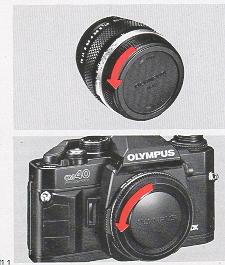  Remove the rear lens cap. Remove the body cap.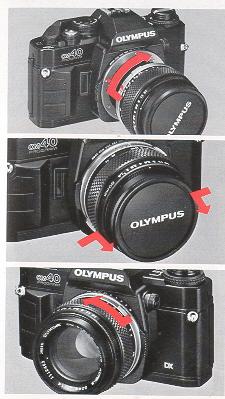 Align the red dots and rotate the lens clock wise until it locks.Remove the front lens cap.Removing the Lens:

Press the lens release button and turn the lens counter-clockwise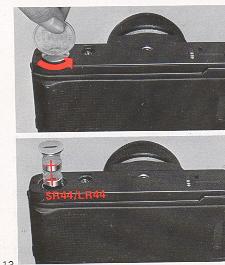 Remove the battery cover. .Wipe battery surfaces clean. Make sure that + signs are facing upwards.(battery type - SR44 / LR44, very common type batteries.  About $2 each)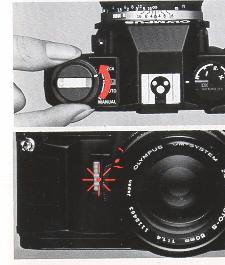 Rotate the mode selector dial to the "BATTERY CHECK" positionIf the sound becomes intermittent or the LED blinks, replace batteries.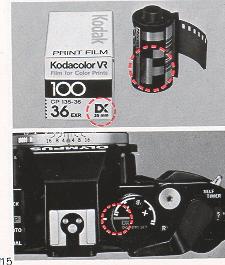 Make sure the film you are using is marked "DX". If the film you are using is not marked ""DX"" refer to page 31.Set the film speed dial to 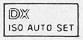 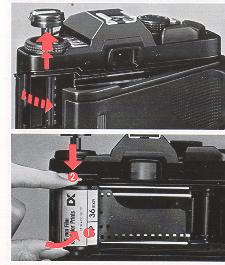 Pull up on the rewind knob to open the camera back.Place the film cartridge in the film chamber. (Always load film in the shade.}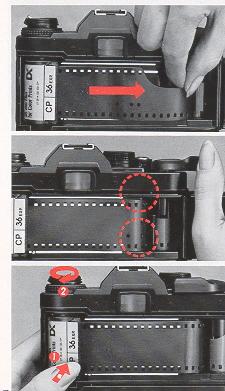 Insert the film leader into the take-up spool.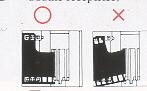 Wind the film and make sure the sprocket teeth catch both the upper and lower film perforations.Take up the slack by turning the rewind crank clockwise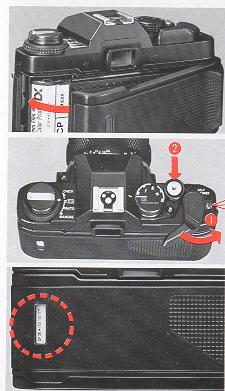 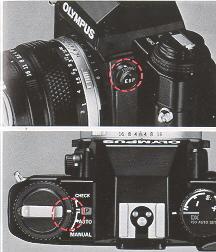 Make sure the camera is set for the ESP meterSet the mode selector dial to the "PROGRAM" position. 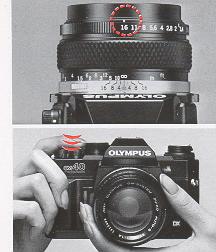 Set the lens to its minimum aperture. 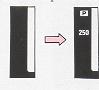 Press the shatter release lightly to activate the viewfinder display.(A built-in battery conserves turns off the viewfinder display after 60 seconds.)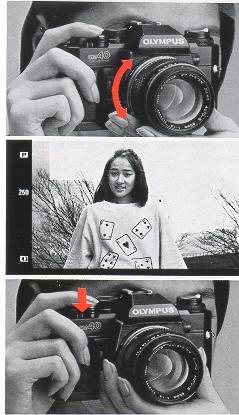 Focus on your subject. 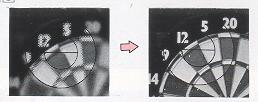 The mark will appear in the finder when ESP metering is adjusting the exposure.Press the shutter release to take the picture.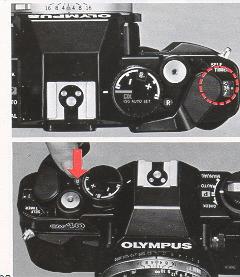 When the exposure counter indicates the end of your roll of film 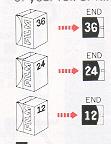 Push the "R" button.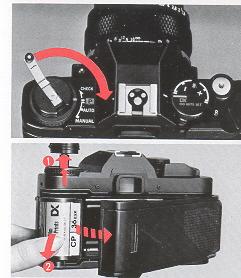 Fold out the rewind crank and wind it until the film tension is released.Open the camera back by pulling up on the rewind knob and remove the film.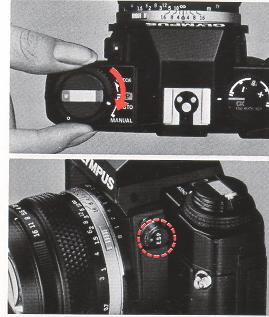 Set the mode selector dial to the "AUTO" position. Select the light metering mode.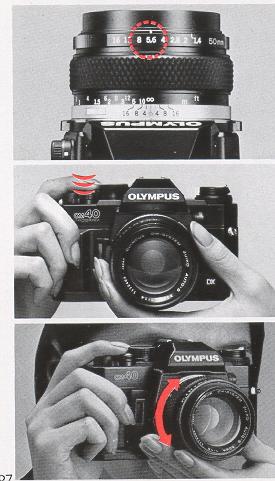 Set the aperture.Basic aperture setting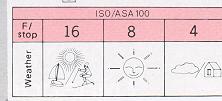 Press the shutter release lightly to activate the viewfinder display.Focus on your subject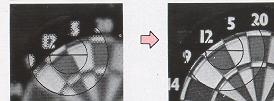 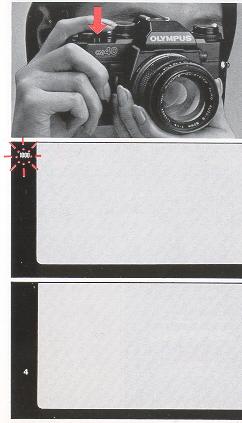 Press the shutter release to take the photograph.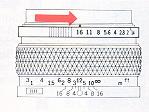 If you see an overexposure warning signal (the number "1000" blinks), set the aperture to a larger number.

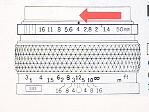 If the shutter speed is too slow, set the aperture to smaller number to prevent camera shake.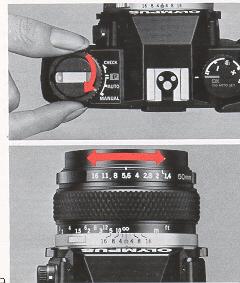 Set the mode selector dial to the "MANUAL" positionSet the aperture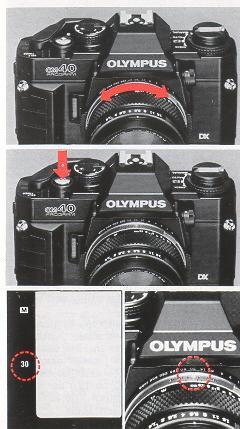 Select the shutter speed.Focus, then press the shutter release.To Obtain the Proper Exposure:Set the shutter speed ring to the setting indicated in the viewfinder.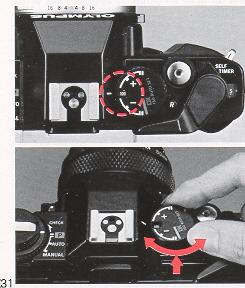 Release the DX ISO AUTO SET mode.Lift up the outer collar and rotate until the desired ISO speed appears in the window.

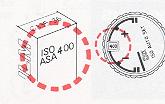 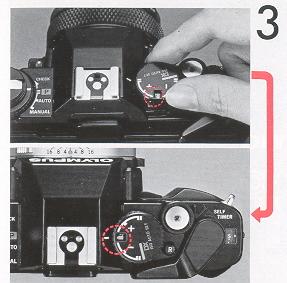 Readjust the index line.If the film speed dial (exposure compensation dial) cannot be turned to the ISO number of the film used set it once at an intermediate value then repeat steps 2 to 3 until the desired ISO number is set.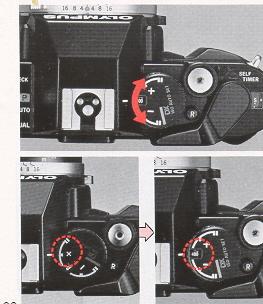  For exposure compensation, set the dial anywhere except at "DX ISO AUTO SET".When an exposure compensation is set, the indicator lights in the  viewfinder.
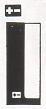 · After shooting, return the dial to its original position.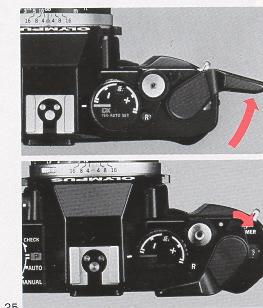 Wind the film once.Set the self-timer lever.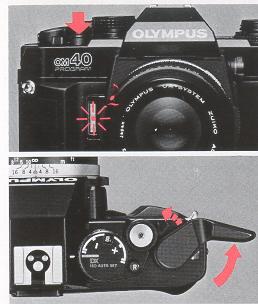 Press the shutter release to start the self-timer. The shutter will fire in 12 seconds.Wind the film for the next shot. The self-timer lever will automatically return to its original position.If you continue to use the self-timer, wind the film in several short strokes, and it will remain activated. Take note that shutter will fire even if you return the self-timer lever to its original position while it is running.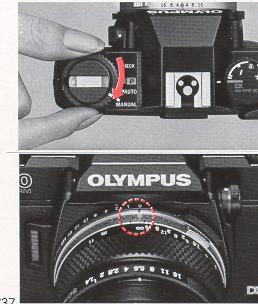 Set the mode selector dial to the "MANUAL" position.Set the shutter speed dial to "B" (bulb). ("B" is not displayed in the viewfinder.)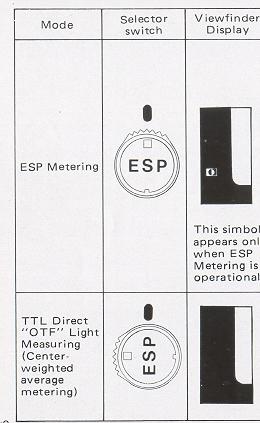  ESP (Electro-Selective Pattern) MeteringGenerally, a photograph includes objects with different levels of brightness. Center-weighted averaged light metering is an excellent method to; the majority of ordinary subjects. It averages the light intensity in a picture frame to determine exposure. With backlighting and other types of illumination, however, this metering method may not provide correct exposure because the light level often differs between the subjects and backgrounds. The Olympus OM-4 OM-3 and OM-2 SPOT/PROGRAM have adopted spot metering systems which allow the photographer to isolate the subject for specific metering and therefore to obtain more accurate exposures.The new ESP metering system has been specifically developed for the OM40 PROGRAM to simplify exposure in these difficult lighting conditions. As soon as you fire the shutter, the camera will measure the light intensity in both the center of the frame and outer area separately. The micro computer then processes this information, including contrast data, and automatically sets optimum exposure according to the ESP algorithm*. By simply depressing the shutter release, you can produce a photograph in which the subject will appear as you see it with your eyes.* For further information on ESP algorithm, refer to page 45.· TTL Direct Off-The-Film "OTF" Light Metering
 (Center-Weighted Average Metering)This is the direct, center-weighted, averaged light metering system which Olympus pioneered in the original model OM-2. It measures the brightness of the subject as the light registers on the film during the actual exposure. "OTF" metering can respond to any sudden changes in light during exposure, and therefore it is very advantageous for taking quick candid shots and fast moving subjects. In flash photography with an Olympus T-Series flash, this "OTF" Light Metering method will also fully control the flash exposure, thereby eliminating any need for complicated guide number exposure calculations. You can work with all available apertures of your lens and use sophisticated techniques such as bounce flash and multi flash in a fully automatic mode. It has also solved difficult exposure problems with macrophotography.· BacklightingWith center-weighted average metering, this kind of situation tends to leave the subject's face pitch black. But ESP Metering assures even the fine shades of the subject's expression are faithfully conveyed. For the best results, try to keep the main subject fairly near the center of the composition. Check for the ESP Metering symbol in the viewfinder.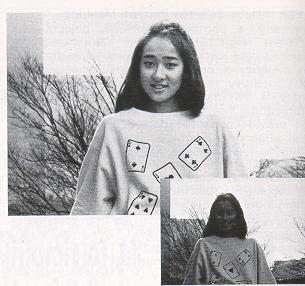 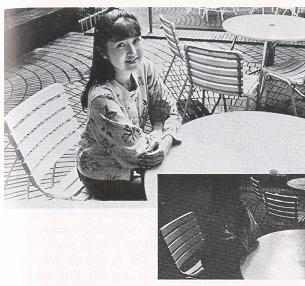 · When part of the subject area is extremely bright  If a part of the picture frame is extremely bright, the subject is underexposed under the influence of a strong light on the table in the case of center weighted, averaged metering. In the same picture taken with the ESP metering, even the expression of her face is clearly seen.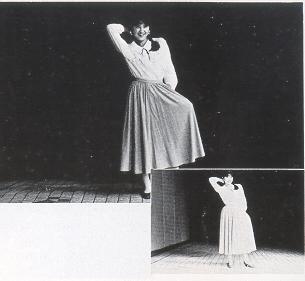 · When the surrounding area is very darkIn center-weighted, averaged light metering, the subject appears slightly overexposed under the influence of a dark surrounding. In ESP metering mode, however, it is correctly exposed. In this case too, you will get the best results by keeping the main subject close to the center of the compositions.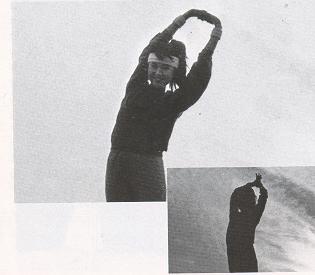 · When the background is extremely bright in sunlightIn center-weighted, averaged light metering, the subject appears completely dark; in ESP metering mode, you will see even her face clearly. If there is an extremely bright object in the viewfinder frame, ESP metering mode disregards this object when determining exposure, as shown in this example.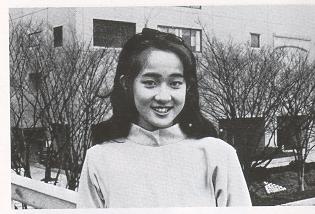 · Ordinary lighting conditions  In this case, the exposure is the same as in center weighted, averaged light metering. The mark will not appear.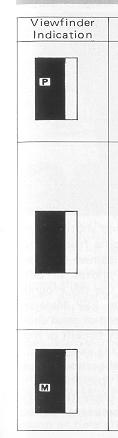 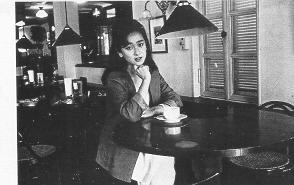 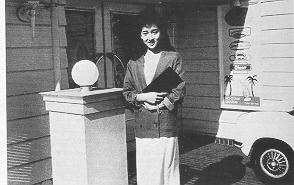 · Program ExposuresIn this mode the camera automatically selects the ideal lens aperture and shutter speed for the subject brightness, making you highly responsive even to unexpected shots. In Program Mode, the photographer can forget about exposures and shutter speeds completely, and give full concentration to the subject in the viewfinder. The only settings needed are to turn the Mode Selector Dial to Program and set the aperture ring to the smallest available aperture (largest F number). Whether the subject is extra bright or unusually dark you can still rely on fully automatic shots with the best possible aperture and shutter speed settings. Even if you suddenly come from a dark place out into bright sunlight, the camera responds immediately, assuring you fine photos in both situations. Better still, when you use the Program exposure mode together with the ESP Metering mode, even raw beginners are assured of great shots in every situation -including tricky backlit or high contrast shots that used to stump the experts too!
This is the perfect mode for snapshots and general photography, as well as for such special fields as news photography, where being ready for everything at all times is the most important requirement.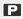 · Program ExposuresIn this mode the camera automatically selects the ideal lens aperture and shutter speed for the subject brightness, making you highly responsive even to unexpected shots. In Program Mode, the photographer can forget about exposures and shutter speeds completely, and give full concentration to the subject in the viewfinder. The only settings needed are to turn the Mode Selector Dial to Program and set the aperture ring to the smallest available aperture (largest F number). Whether the subject is extra bright or unusually dark you can still rely on fully automatic shots with the best possible aperture and shutter speed settings. Even if you suddenly come from a dark place out into bright sunlight, the camera responds immediately, assuring you fine photos in both situations. Better still, when you use the Program exposure mode together with the ESP Metering mode, even raw beginners are assured of great shots in every situation -including tricky backlit or high contrast shots that used to stump the experts too!
This is the perfect mode for snapshots and general photography, as well as for such special fields as news photography, where being ready for everything at all times is the most important requirement.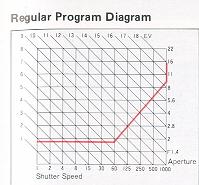 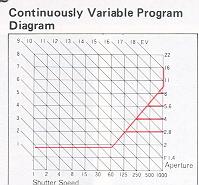 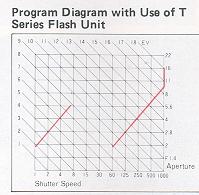 This program shows the regular program settings that will be obtained with a 50mm F1.8 lens on the camera. From dim light conditions up to a shutter speed of 1/60 sec. the lens aperture remains wide open. At faster speeds than 1/60 sec. the shatter speed and lens aperture settings change in coordination at a ratio of 6/5 as shown. Thus the program is designed to assure adequate shutter speeds and minimize the risk of camera shake spoiling the picture. With still brighter subjects, the program concentrates on closing down the lens aperture sufficiently to assure sharp and clear depth of field effects.The special OM-40 PROGRAM system also allows you to intentionally set different lens apertures for a continuously variable program able to assure precise depth of field effects, etc. For a quick unexpected shot, the program will assure a correct exposure providing the shutter speed you need is not over 1/ 1000 sec. If the lens aperture setting calls for a shutter speed faster than 1/1000 sec., this Symbol and the 1000 indicator in the viewfinder will flash on and off, and will warn you to reset the aperture to the largest number.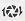 The OM-40 PROGRAM assures you "OTF" Program Auto flash performance when you use an OM System T Series flash unit. The flash will fire automatically at program shutter speeds of 1/ 60 sec. or slower whenever the flash unit is switched ON. In this situation the camera program automatically shifts three settings to the special Flash Program. The final exposure is made precisely accurate by the camera computer; which shuts off the flash the instant the right amount of light has reached the film.· Viewfinder Display in the Program ModeSet the exposure mode dial to and press the shutter release button lightly while looking through the viewfinder.The mark will be lighted and the shutter speed will be displayed in the left side of the viewfinder. If 1;'~) and "1000" blink alternately, it means you have not set the aperture ring to its minimum aperture. Even if it is set at other positions, however, the camera will operate on programmed exposure and 1;, ~ will not turn on if the shutter speed does not exceed 1/1000 sec. This is another intelligent and functional feature of the OM40 PROGRAM.If "1000" alone blinks, it means your subject will be overexposed. Use a Neutral density (ND} filter to reduce the amount of light entering the lens, or a slower film depending on shooting conditions.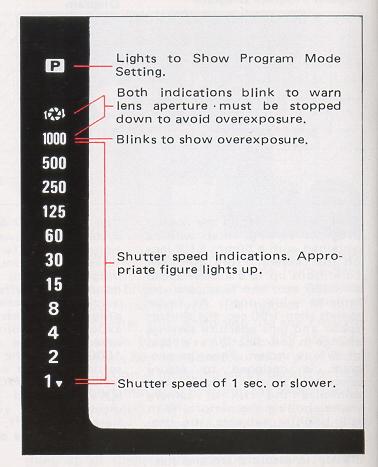 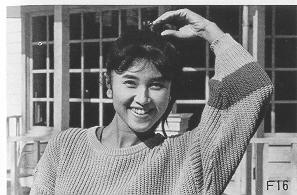 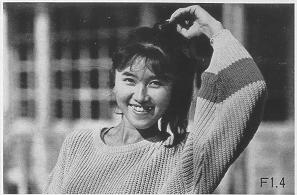 Depth of field is the area of acceptable sharpness in front of and behind the subject in focus. As you get closer to your subject or as you open your lens (e.g. from F16 to F2.8) the depth of field becomes shallower. By stopping your lens down (e.g. from F2.8 to F16) or getting farther away from your subject this depth of field can be increased.

The table below shows that when the camera-to subject distance is 3m,the depth of field at F16 ranges from 1.93m to 6.93m.

As you press the preview button, looking through the viewfinder, you can ascertain the actual depth of field.

Depth of Field Table (F1.8 & F1.4 50mm Lenses) Circle of least confusing 1/30mm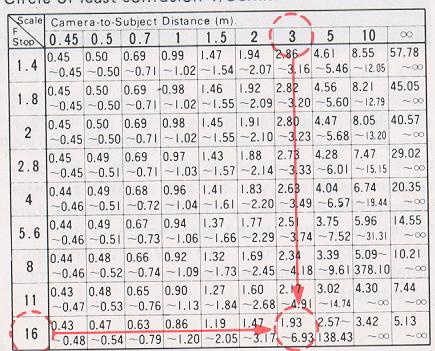 * For other lenses, see the lens instruction manual.
The double series of numbers engraved on the depth of field scale-represent F stops: F4, F8 and F16. Once you have focused on your subject, all objects within the distance range indicated on the lens distance scale between the marks for the F/ stop you have selected will have acceptable sharpness.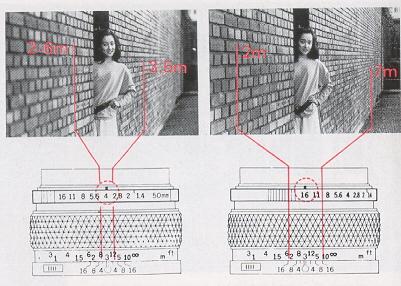 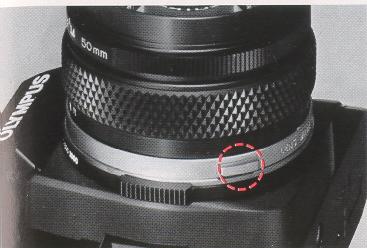 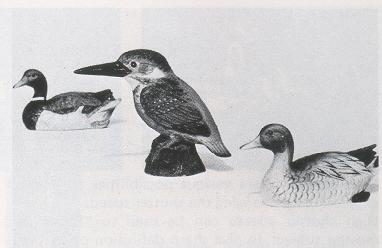 If you press the shutter release button lightly while looking through the viewfinder, you will see the automatic shutter speed in the left side of the frame. However, if the "1000" blinks, it means overexposure and you will have to close down the aperture,If the "1000" does not disappear even when the lens is set to its minimum aperture, the subject is outside the range of automatic exposure control. In this case use an ND (neutral density) filter or shoot with film having a lower ISO number.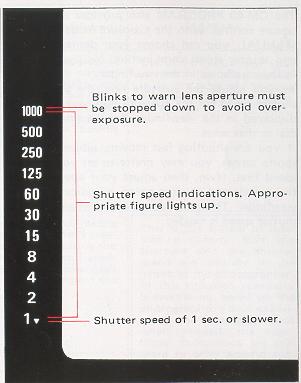 The OM40 PROGRAM also provides manual exposure control. With the exposure mode dial set to MANUAL, you can choose your desired aperture and shutter speed combination. You will see the following display in the viewfinder.As you adjust the aperture ring, the appropriate shutter speed for the aperture you have set will be displayed in the viewfinder. Set the shutter speed dial to that value.If you are shooting fast moving subjects such as sports scenes, you may prefer to set your shutter speed first. If so, then adjust your aperture until the preselected shutter speed is indicated in the viewfinder, This technique is useful when a specific shutter speed is needed.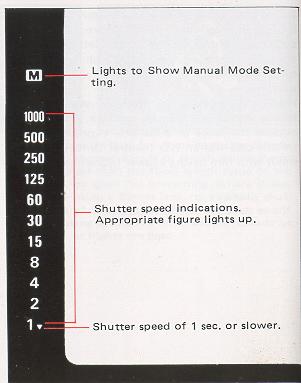 Metering modes/Exposure ModesPROGRAMAUTO (aperture preferred)MANUALESP MeteringThe ideal mode for snapshots and general photography, that lets you take properly exposed shots easily even in difficult lighting conditions.It is still simpler and more convenient when combined with the DX ISO AUTO SET Mode for automatic setting of the film speed.A creative photographic mode that allows control over depth of field and other effects for portraits, souvenir photos, etc. Features automatic exposure compensation for backlit situations.Useful for situations such as when the main subject is on the edge of the composition in a backlit situation, etc.TTL Direct "OTF " Light Measuring (center weighted average metering)The simple snapshot mode that guarantees good results.This mode does full justice to the photographer's creative intentions, assuring the full range of control available with conventional high quality 35mm Single Lens Reflex cameras.This is the sphere of total manual control. Both the aperture and the shutter speed are entirely in the hands of the photographer. In this situation creativity is everything, based on the photographer's own experience and instincts. And when needed, the viewfinder indications are still there to offer helpful suggestions.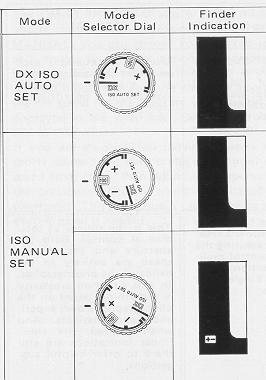 · Exposure compensation
Whether it is in the programmed exposure mode, automatic exposure mode, or manual mode, the OM40 PROGRAM permits exposure compensation with the exposure compensation dial. (Remember, exposure compensation is not possible in the film speed auto-set mode.) For example, if the background is brighter than the subject (backlighting), turn and set the dial to the (+) side. This will provide more light for the subject.
As you turn the dial, the sign will blink in the viewfinder and the displayed shutter speed will shift depending on the amount of compensation.  The dial can also be set at the intermediate click positions providing accurate 1/3 stop exposure compensation.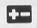 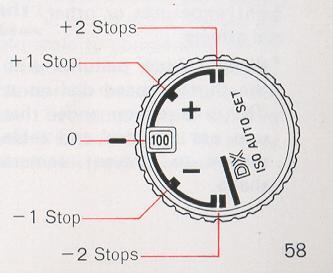 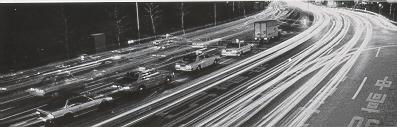 If you require long exposure, set the shutter speed dial at "B" (bulb). This is useful for night exposures or other special effects.* When taking pictures with the shutter speed dial set at "B", it is recommended that you use a tripod and cable release to prevent camera shake.When shooting infrared pictures with infrared film and a red filter, the point of focus will slightly differ if you focus visually. The amount of shift varies with the lens and a red line or red dot is marked on the lens' depth of field scale to compensate for it. First, focus the lens without a red filter on as you would do normally. Next, read that distance on the distance scale and shift it opposite the infrared mark, then put on a red filter and shoot. (The above picture was taken with the distance at infinity.)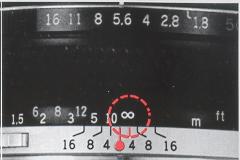 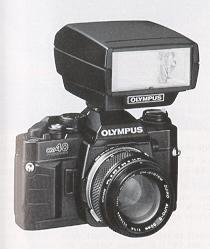 The OM40 PROGRAM is designed to provide "OTF" Automatic Exposure with Olympus T-Series electronic flashes. There is nothing to set since exposure is determined by the sensors in the camera body itself. You can even adjust exposures using the compensation dial on the camera. Because it directly measures the light at the film plane, it does not allow for flash exposure error utilizing, the sensor built into the flash.
Such special techniques as bounce flash, diffused illumination and ultra close-ups can now be accomplished with full automatic ease.
Combined with T-Series flashes, the OM40 PROGRAM permits flash exposure in three modes: "OTF" programmed exposure mode, "OTF" automatic exposure mode and manual mode.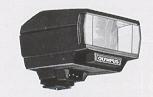 Electronic flash T20 (small-size flash with a guide number of 20)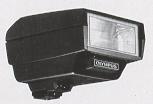 Electronic flash T32 (high-capacity flash with a guide number of 32) * The electronic flash T45 and other flashes that have no direct hot shoe contact cannot be used.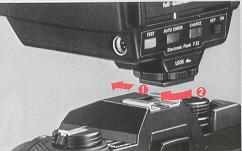 Slide the flash into the camera's accessory shoe and lock it by turning knob until the flash is tight. Make sure the flash is pushed fully forward, to insure proper electrical contact.· If the flash unit switch is left on, the camera batteries will be drained. Make sure to turn off the flash switch after taking pictures.With a T-Series flash on the camera, the flash mode will be automatically set to match the camera's exposure mode. To take pictures in the programmed mode switch the mode selector dial of the OM40 PROGRAM to PROGRAM, set the lens's aperture ring to its minimum aperture and turn on the flash. The camera will determine the appropriate aperture depending on the brightness of the subject.To take pictures in the auto mode, set the mode selector dial to AUTO and choose your desired aperture.To shoot in the manual mode, switch the camera's mode selector dial to MANUAL and set the shatter speed dial at 1/60 sec. or slower. Select the appropriate aperture based on existing conditions. In MANUAL mode, the flash will always fire at full power output.For full details, refer to the instruction manual of your flash.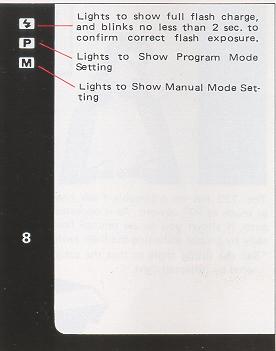 Bounce Flash
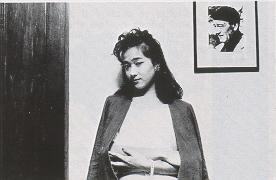 Close-up Flash
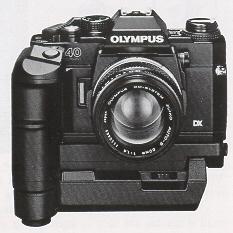 Shooting with motor drive is both functional and very exciting. It enables you to capture your subject in a critical moment by making several shots in a second.The high speed OM System motor drive has achieved an extremely compact and lightweight designed to take full advantage of operational ease and high maneuverability.The OM40 PROGRAM is designed to accept the high-speed Motor Drive2*as well as the Winder 2. Both offer single-frame exposures and sequential exposures by simply turning a dial.The OM System's outstanding maneuverability and operability are ideal for shooting dynamic sports photos and documentary press photos.To shoot on the ESP metering, first activate the viewfinder display by pressing the camera's shutter release softly. The display will remain on for 60 seconds. Then shoot by pressing the Motor Drive's shutter release.Motor Drive 2. If you want to shoot very fast moving subjects such as a dashing animal or a racing car driving at full speed, the Motor Drive 2 is the best choice because it permits continuous shooting at a maximum speed of 5 frames a second (up to 3.5 frames a second with OM40 PROGRAM. ) This quick shooting capability will often allow you to catch a dramatic instant that would be missed with a slower drive.The power sources for Motor Drive 2 are a flat type, rechargeable M.15V Nixed Control Pack 2 and a pistol grip-type replaceable battery powered M.1BV Control Grip 2.Winder 2. The Winder 2 is compactly built and very convenient for shooting. While not as fast as Motor Drive 2, it can help you capture impressive moments such as sports scenes and children at play. The Winder 2 has a self-contained power supply, but two external power units ("AA" battery type) are also available.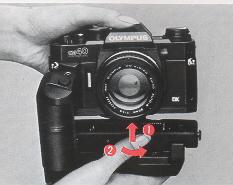 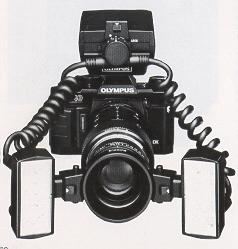 The world of macrophotography is filled with marvelous discoveries. However, macrophotography has been generally considered difficult technically. In particular, calculations for correct macro exposures in available light photography as well as in flash photography have been a difficult job even for professionals.Equipped with an "OTF" Light Metering system, the OM40 PROGRAM has solved this difficult problem and will always provide correct exposure.The OM Macro System includes a wide choice of macro lenses that offer excellent life-size and larger than life size photographs. Extension units and other components enable you to take hand-held macro shots that previously required a tripod.Handling Care

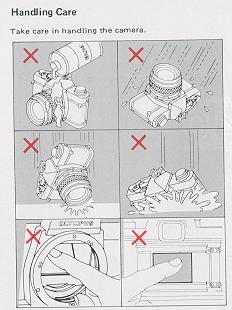 Do not apply excessive force

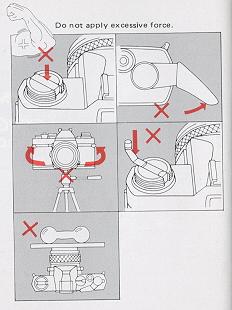 Storage and Battery precautions

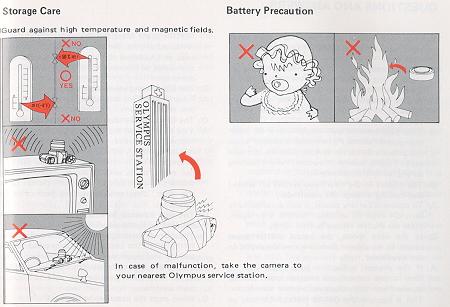 